KINH  XUAÁT  DIEÄUQUYEÅN 3Phaåm 1: VOÂ THÖÔØNG (Phaàn 3)Duø soáng traêm tuoåi Roài cuõng cheát ñiBò giaø eùp ngaëtBeänh khoå toät cuøng.Thuôû aáy, Ñöùc Phaät ngöï trong khu laâm vieân Kyø-ñaø Caáp coâ ñoäc, thuoäc thaønh Xaù-veä. Ngaøi giaûng noùi roäng giaùo phaùp cho caùc loaøi chuùng sinh Trôøi, Ngöôøi, Roàng, Quyû. Luùc baáy giôø meï vua Ba-tö-naëc giaø hôn moät traêm hai möôi tuoåi boãng bò beänh naëng khoâng thuoác men naøo trò laønh, cuùng vaùi thaùnh thaàn cuõng khoâng cöùu ñöôïc, neân maáy hoâm sau thì baø    qua ñôøi. Vua vaø caùc quan choân caát baø theo phaùp luaät cuûa trieàu ñình, vôùi daàu, bô, höông hoa, caùc thöù cuùng döôøng. Vua an trí thi haøi baø trong thaàn mieáu, caét ngöôøi troâng coi cuùng baùi, canh giöõ. Tang leã xong, treân ñöôøng veà, vua gheù qua choã Ñöùc Phaät, giöõ ñuùng theo  pheùp vua, ngaøi vaø caùc quan côûi boû naêm thöù trang söùc, tieán ñeán laøm leã döôùi chaân Phaät. Ñöùc Phaät môøi vua ngoài roài hoûi:–Vua ñeán ñaây vôùi y phuïc coøn laám buïi, thaân hình thay ñoåi. Coù chuyeän chi maø ñeán  ñoåi nhö vaäy?Vua baïch Phaät:–Quoác thaùi phu nhaân hôn moät traêm hai möôi tuoåi cuûa con boãng bò beänh naëng roài   qua ñôøi. Con ñöa linh cöõu ngöôøi taån taùng vöøa xong, treân ñöôøng trôû veà, con gheù qua kính vieáng Theá Toân.Ñöùc Phaät duøng Tam ñaït trí bieát vieäc aáy lieàn hoûi vua:–Theá naøo ñaïi vöông, ngöôøi sinh ra treân ñôøi naøy, coù ai soáng hoaøi chaúng cheát khoâng? Vua baïch Phaät:–Ngöôøi ta sinh ra treân coõi ñôøi naøy khoâng ai laø khoâng cheát. Ñöùc Phaät baûo vua:–Töø xöa ñeán nay, coù naêm thöù ñaùng sôï maø khoâng ai traùnh khoûi. Moät laø khoâng ai  traùnh khoûi caùi giaø, hai laø khoâng ai traùnh ñöôïc beänh hoaïn, ba laø khoâng ai troán traùnh ñöôïc cheát, boán laø khoâng ai troán traùnh khoûi söï hao moøn, naêm laø khoâng ai traùnh khoûi söï chaám  döùt. Theá ñoù ñaïi vöông, laø naêm thöù khoâng ai traùnh khoûi. Noù khoâng chôø ñôïi ai, muoân vaät     laø voâ thöôøng, khoù giöõ laâu ñöôïc. Moät ngaøy qua ñi, maïng soáng con ngöôøi cuõng theá, nhö   naêm doøng soâng mieät maøi chaûy suoát ñeâm ngaøy khoâng ngöøng nghæ. Maïng soáng con ngöôøi cuõng troâi qua mau nhö vaäy.Luùc baáy giôø Ñöùc Phaät laàn löôït noùi phaùp nhieäm maàu cho vua Ba-tö-naëc nghe; giaûng noùi veà ñieàu coát yeáu cuûa loøng tin khoâng lui suït, nhö noùi veà boá thí, giöõ giôùi thì ñöôïc sinh   leân coõi trôøi coøn neáu nghó nhöõng vieäc daâm duïc baát tònh thì phaûi rôi vaøo ñaïi hoïa.Ñöùc Phaät noùi vôùi vua:–Ñaïi vöông neân bieát, sinh laø coù giaø, beänh phaûi heùo xaáu, coù hoäi ngoä thì coù chia lìa,  ñoù laø leõ thöôøng trong ñôøi. Maïng soáng con ngöôøi qua mau nhö tia chôùp, nhö ñaäp ñaù nhaùnglöûa, naøo coù gì ñaùng vui. Laø phaùp suy hao, bieán ñoåi maø laïi muoán cho toàn taïi laâu daøi thì khoâng theå coù ñöôïc.Khi aáy, nhaân söï vieäc treân, Ñöùc Theá Toân thaáu suoát goác ngoïn, thò hieän ngoïn ñeøn    saùng cho chuùng sinh ñôøi sau, khieán cho chaùnh phaùp toàn taïi laâu daøi treân theá gian, Ngaøi   lieàn ôû tröôùc ñaïi chuùng noùi baøi keä naøy cho vua Ba-tö-naëc nghe:Duø soáng traêm tuoåi Roài cuõng cheát ñiBò giaø eùp ngaëtBeänh khoå toät cuøng.Ñöùc Phaät baûo nhaø vua:–Naøy ñaïi vöông, cuoäc ñôøi naøy coù nhöõng vieäc aáy, khoâng coøn gì thöôøng coøn, taát caû  ñeàu trôû veà vôùi söï cheát. Khoâng ai thoaùt khoûi. Töø ngaøn xöa, nhö baäc vua chuùa, chö  Phaät,  caùc vò chaân nhaân, caùc vò tieân ñaõ chöùng ñöôïc naêm thöù thaàn thoâng, taát caû ñeàu ñaõ ñi qua, khoâng coøn ai toàn taïi ñöôïc. Ñöøng buoàn raàu thöông tieác ngöôøi cheát moät caùch voâ ích maø    haõy vì hoï laøm nhöõng vieäc phöôùc laønh, khoâng bieát meät moûi. Phöôùc aáy theo ngöôøi cheát     nhö thöïc phaåm ñoái vôùi ngöôøi laøm ruoäng. Nhaân söï vieäc naøy vua neân laøm caùc vieäc phöôùc laønh. Phöôùc giuùp ñôõ ngöôøi nhö ngöôøi nöông gaäy cöùng maø böôùc ñi.Ñöùc Phaät giaûng xong thì vua cuøng boán chuùng vaø nhöõng vò ñaõ ñeán tham döï phaùp hoäi ñeàu vui möøng, queân heát moïi öu phieàn, thoaït nhieân khai ngoä, lieàn töø choã ngoài ñöùng daäy     ñi ba voøng quanh Ñöùc Phaät, roài laøm leã maø ra veà.Ngaøy nay ñaõ qua Maïng soáng giaûm theo Nhö caù caïn nöôùcNaøo coù vui gì.Thuôû aáy, Ñöùc Phaät ngöï trong khu laâm vieân Kyø-ñaø Caáp coâ ñoäc, thuoäc nöôùc Xaù-veä. Luùc aáy, bieån lôùn ôû phía Nam soùng thaàn boãng daâng cao döõ doäi, coù ba con caù to vöôït khoûi vuøng bieån bôi ngöôïc leân nguoàn thöôïng, soáng trong khoaûng nöôùc caïn. Chuùng baûo nhau:  “Ba ñöùa chuùng ta soáng cheát nguy hieåm, hieän giôø nöôùc traøn chöa ruùt, ta haõy mau bôi  ngöôïc leân thöôïng nguoàn trôû veà bieån”. Nhöng roài coù moät chieác thuyeàn chaén ngang, khieán chuùng khoâng loäi qua ñöôïc. Con caù thöù nhaát duøng heát söùc löïc phoùng qua ñöôïc chieác  thuyeàn, con caù thöù hai laïi nöông vaøo ñaùm coû maø vöôït qua ñöôïc, con caù thöù ba thì yeáu     söùc khoâng qua noåi neân bò ngöôøi caâu caù baét ñöôïc. Luùc aáy, ngöôøi caâu caù noùi baøi keä:Caù thöù nhaát khoâng theá AÉt seõ bò nguy haïiNöông vaøo ñaùm coû daïi Maïng noù ñöôïc thoaùt cheát. Con thöù hai cuõng thoaùt Neân thaûnh thôi bôi loäi.Ngu ôû eo nöôùc caïnÑaønh bò ngöôøi caâu baét.Luùc baáy giôø Ñöùc Theá Toân duøng Thieân nhaõn thanh tònh, khoâng chuùt tì veát thaáy ba   con caù kia nhaûy soùng thoaùt thaân, nhöng hai con thoaùt ñöôïc soáng, moät con maéc caïn. Laïi thaáy ngöôøi caâu caù laøm baøi keä aáy. Nhaân söï vieäc aáy, Ñöùc Theá Toân suy tìm coäi nguoàn, thòhieän ngoïn ñeøn saùng cho chuùng sinh ñôøi sau vaø muoán cho chaùnh phaùp toàn taïi laâu daøi treân theá gian naøy, Ngaøi lieàn nhoùm hoïp ñaïi chuùng maø noùi keä raèng:Ngaøy nay ñaõ qua Maïng soáng giaûm theoNhö caù caïn nöôùcNaøo coù vui gì?Noùi ngaøy nay ñaõ qua laø keå töø haøng Saùt-lôïi, Baø-la-moân, tröôûng giaû, cö só duø treû tuoåi, trung nieân hay giaø nua ñeàu soáng ngang nhau trong thôøi haïn moät ngaøy aáy. Ai cuõng bò toån giaûm bôûi söï troâi chaûy cuûa ngaøy ñeâm khoâng ngöøng nghæ. Thaân maïng thay ñoåi, khí löïc suy yeáu. Söï bieán ñoåi aáy mau choùng hôn caù trong hoà caïn nöôùc. Hoaëc nhö caùc loaøi chim ñang bay treân löng trôøi nhö chim ñaøo soâng, chim coát traéng, chim quaùn, chim seû  xanh,  haïc  nöôùc, quaï, gaø oâ, cuõng ñeàu bò thôï saên, gaùi trai ôû ñôøi ñuoåi vaøo löôùi raäp baét, hoaëc baét baèng löôõi caâu coù moài. Soáng ôû choã nöôùc caïn thì suoát cuoäc ñôøi caû vaïn noãi lo. Sinh ra trong nöôùc thì cheát trong nöôùc. Khoå naïn ñaày daãy, coù gì ñaùng vui? Cho neân noùi:Nhö caù caïn nöôùc Naøo coù vui gì?Ñi chaúng trôû veà Ñeâm ngaøy gaéng söùc Nhö caù bò nöôùngSoáng khoå, cheát naïn.Thuôû aáy, Ñöùc Phaät ngöï taïi ñaïo traøng Thieän thaéng, nöôùc Ma-kieät-ñaø. ÔÛ ñaây, caùc    nhaø tu haønh nhoùm hoïp ôû treân nuùi cao, hoaëc aån mình trong hang saâu khoâng xuaát hieän, nhöng caùc ngöôøi tu haønh kia, luoân luoân haønh ñaïo, xem xeùt thôøi tieát. Khi tieát xuaân veà  khaép nôi caây coái ñaâm choài naûy loäc, laáp laùnh nhö thuûy tinh, daàn daàn nôû ra nhöõng caùnh     hoa röïc rôõ. Caùc khe suoái nöôùc chaûy trong vaét, laëng yeân khoâng tieáng ñoäng.Luùc aáy vò ñaïo só trong taâm töï nghó: “Thôøi gian khoâng theå vay möôïn, muoân vaät ñeàu soáng”. Luùc baáy giôø, ngöôøi tu haønh xuoáng nuùi vaøo xoùm laøng, khaát thöïc töøng nhaø, oâng     thaáy gaùi trai ai naáy aên uoáng linh ñình cuøng nhau vui chôi. Vò tu haønh hoûi:–Hoï laø ai vaäy?Ngöôøi kia ñaùp:–ÔÛ nhaø ñoù, laøng ñoù, teân hoï nhö vaày, con nhaø ñoù, do cha meï noï sinh ra.Luùc aáy, vò tu haønh töï nghó:  “Hieän giôø muoân vaät naøy ñeàu ñang ñaâm choài naûy loäc,  bieát raèng muoân vaät lôùn leân töøng ngaøy. Ta phaûi trôû veà nuùi vaéng, laëng yeân maø tu haønh”.  Moãi khi tieát thu sang, vò tu haønh laïi xuoáng nuùi vaøo xoùm laøng khaát thöïc töøng nhaø, thaáy     caùc caây coái ñeàu truïi laù. Söông tuyeát bao phuû, laù ruïng cöùng ñôø. OÂng laïi thaáy caùc khe laïch nöôùc bò khoâ caïn, cöùng ngaét ñeán noãi ngoùn tay choït khoâng luûng. Luùc aáy vò tu haønh naøy   trong taâm töï nghó: “Hieän nay, beân ngoaøi muoân vaät ñang ñieâu taøn, rôi ruïng, khoâng coøn   sum sueâ. Chaân thaät thay, lôøi noùi aáy!” OÂng laïi thaáy trong thoân xoùm, thaønh quaùch, gaùi trai lôùn beù daét dìu nhau ñi, guïc ñaàu xoõa toùc, ñaám ngöïc lôùn tieáng keâu khoùc khoâng thoâi. Baáy   giôø vò tu haønh hoûi hoï:–Ngöôøi aáy laø ai maø buoàn thöông, keâu khoùc thaûm thieát nhö theá? Hoï traû lôøi:–Thoân ñoù, nhaø ñoù, con trai cheát, con gaùi cheát, hoaëc cha meï qua ñôøi, theá neân ngöôøitrong thoân xoùm buoàn khoùc nhö theá.Nghe noùi vaäy, vò tu haønh töï suy nghó: “Hieän nay, trong loøng ngöôøi cuõng ñang ñieâu taøn. Vaäy neân bieát raèng duø beân trong hay beân ngoaøi, moïi vaät ñeàu ñi tôùi söï hao moøn suy keùm.”Ñaïo nhaân beøn trôû veà nuùi saâu, ngoài kieát giaø tö duy. Coù luùc oâng ngoài treân giöôøng    daây, coù luùc oâng ngoài döôùi goác caây, vôùi taâm yù chuyeân nhaát khoâng khôûi loaïn töôûng. Ngaøi quaùn xeùt tính chaát trong ngoaøi ñeàu voâ thöôøng, beøn khôûi yù töôûng maët trôøi xoay chuyeån khoâng ngöøng. Maët trôøi xoay chuyeån laø gì? Laø tính töø muøa xuaân ñeán muøa thu, töø muøa thu ñeán naêm, tính töø naêm ñeán thaùng, tính töø moät thaùng ñeán nöûa thaùng, tính töø nöûa thaùng ñeán vaøi ngaøy, tính töø vaøi ngaøy ñeán giôø, tính töø giôø ñeán ngaøy ñeâm, tính ngaøy ñeâm ñeán söï chuyeån ñoäng, tính töø chuyeån ñoäng ñeán hôi thôû ra vaøo, tính hôi thôû ra vaøo ñeán taän voâ dö, cho ñeán heát taän, môùi bieát laø taän khoâng, muoân vaät khoâng coù. Khi ñaõ bieát khoâng coù thì    bieát ñöôïc caùi gì khôûi daäy töø caùi goác dieät, cuõng khoâng daáu veát. Thænh  thoaûng  ngöôøi tu  haønh haïnh khôûi leân daáu veát dieät, khoâng coù daáu veát, môùi giaùc ngoä raèng taát caû Nhö Lai khoâng thöôøng coøn, cuõng khoâng coù hang oå gì. Coù luùc ngöôøi haønh quaùn xeùt nhöõng vieäc ñaõ laøm töø tröôùc, traûi bao thaùng ngaøy môùi tieâu dieät heát, nhôù laïi lôøi Phaät daïy: “Nhö Lai cuõng noùi voâ thöôøng laø khoå”. Baáy giôø, vò tu haønh aáy suy nghó raèng: “Sinh töû nhö vaäy, ai daùm khaúng ñònh laø vui?” Taâm ñaõ chaùn ngaùn, khoâng ñeå mình bò dính trong boán cuoàng löu tham aùi, mong ñeán Nieát-baøn, choùng ñöôïc dieät ñoä. Trong thôøi gian ñoù chöùng ñöôïc caùc quaû Tu- ñaø-hoaøn, Tö-ñaø-haøm, A-na-haøm, A-la-haùn.Luùc baáy giôø Ñöùc Theá Toân duøng Thieân nhaõn thanh tònh, khoâng chuùt tì veát maø thaáyngöôøi tu haønh aáy ñang ôû trong nuùi saâu, sieâng naêng tu ñaïo khoâng laøm döùt maát doøng    Thaùnh, töø söï vieäc aáy, tìm tôùi ngoïn ngaønh, vì muoán chæ baøy ngoïn ñeøn saùng cho chuùng sinh ñôøi sau, cuõng khieán cho chaùnh phaùp toàn taïi laâu  daøi  treân theá gian, neân Ñöùc Phaät nhoùm  hoïp ñaïi chuùng maø noùi baøi keä:Ñi chaúng trôû veà Ñeâm ngaøy gaéng söùcNhö caù bò nöôùngSoáng khoå, cheát naïn.Ñôøi ngöôøi töïa ngaøy ñeâm Hoaëc döøng hay ñi khaépNhö doøng soâng chaûy xieátTroâi xuoâi khoâng ngöôïc doøng.Thuôû aáy Ñöùc Phaät ngöï trong khu laâm vieân Kyø-ñaø Caáp coâ ñoäc, thuoäc thaønh Xaù-veä. Caùc Ñöùc Phaät, Theá Toân thöôøng khi thuyeát phaùp laø quaùn xeùt taâm yù ngöôøi tuøy luùc, tuøy    hoaøn caûnh thích ñaùng. Caùc Ngaøi nhaän thaáy: Coù chuùng sinh cho thaân mình  laø  thöôøng.  Thaân naêm aám naøy hoâm qua vaø ngaøy nay khoâng coù gì ñoåi khaùc. Keû ngu taâm yù meâ môø    neân môùi cho raèng thaân naêm aám khoâng bò giaø suy gioáng nhö doøng soâng chaûy xieát, doøng nöôùc chaûy tröôùc khoâng phaûi laø doøng nöôùc chaûy sau, doøng nöôùc chaûy sau khoâng phaûi laø doøng nöôùc chaûy tröôùc. Ñi thì ñi maõi tôùi thì cuõng chaúng ngöøng, ñôøi ngöôøi cuõng nhö theá,  cuoäc soáng tröôùc khoâng gioáng cuoäc soáng sau, cuoäc soáng sau khoâng gioáng cuoäc soáng tröôùc. Nhöõng ai tu taäp coâng ñöùc nhö haøng Tyø-kheo, Tyø-kheo-ni, Öu-baø-taéc, Öu-baø-di quaùn thaân boán ñaïi naøy ñoåi thay mau choùng nhö nöôùc soâng chaûy xieát, suy nghó roõ raøng ñeå ñaït ñeáncaûnh giôùi voâ laäu. Haøng Öu-baø-taéc, Öu-baø-di thì chöùng quaû Tu-ñaø-hoaøn, Tö-ñaø-haøm, A- na-haøm. Haøng Tyø-kheo, Tyø-kheo-ni thì chöùng quaû A-la-haùn.Luùc baáy giôø Ñöùc Theá Toân duøng Thieân nhaõn thanh tònh khoâng chuùt tì veát, thaáy boán  boä chuùng phaân bieät roõ veà thaân naêm aám seõ ñi veà daâu. Baáy giôø Theá Toân tìm tôùi ngoïn   ngaønh cuûa söï vieäc, laøm ngoïn ñeøn saùng cho chuùng sinh ñôøi sau, khieán cho chaùnh phaùp toàn taïi laâu daøi treân theá gian, neân Ngaøi nhoùm hoïp chuùng Taêng maø noùi baøi keä:Ñôøi ngöôøi töïa ngaøy ñeâm Hoaëc döøng hay ñi khaépNhö doøng soâng chaûy xieátTroâi xuoâi khoâng ngöôïc doøng.Boán boä chuùng nghe lôøi Phaät daïy, vui möøng maø lui ra.Giaø thì thaân suy Beänh maø qua ñôøi Thaân xaùc muïc raõCheát leõ taát nhieân.Thuôû aáy, Ñöùc Phaät ngöï trong ñaïi giaûng ñöôøng Phoå taäp, beân caïnh ao Di haàu, thuoäc thaønh Tyø-xaù-ly. Ñöùc Phaät baûo caùc Tyø-kheo:–Hoaëc coù chuùng sinh töï caäy vaøo söùc trai treû, khoâng ai ñòch noåi, hoaëc coù ngöôøi yû   raèng mình chöa heà beänh hoaïn maø cho raèng mình maïnh khoûe maõi, hoaëc coù ngöôøi caäy vaøo tieàn cuûa giaøu coù voâ löôïng, hoaëc coù ngöôøi caäy vaøo doøng hoï giaøu sang ñaày ñuû. Hoaëc coù ngöôøi giaø soáng trong ñaïi chuùng bò cheâ bai laø ñoà boû ñi.Luùc baáy giôø Ñöùc Theá Toân quaùn xeùt taâm yù con ngöôøi thöôøng vöôùng vaøo phaûi, traùi. Muoán giuùp cho chuùng sinh söûa ñoåi loãi laàm neân Ngaøi noùi baøi keä naøy. Luùc aáy caùc chaøng thanh nieân thaønh Tyø-xaù-ly nghe lôøi daïy aáy thì coù ngöôøi sinh khôûi yù nieäm voâ thöôøng, voâ ngaõ. Ngöôøi khaùc thì sinh khôûi yù nieäm veà baát tònh, chæ quaùn. Coù ngöôøi thì coù yù nieäm veà   An ban thuû yù, hay Ñaûnh phaùp, Noaõn phaùp, Nhaãn phaùp, Theá gian ñeä nhaát phaùp. Coù ngöôøi chöùng quaû Tu-ñaø-hoaøn, Tö-ñaø-haøm. Coù ngöôøi phaùt taâm caàu ñaïo Voâ thöôïng, hoaëc coù   ngöôøi caàu ñaïo Bích-chi-phaät, ñaïo A-la-haùn.Luùc baáy giôø, Ñöùc Theá Toân duøng baøi keä naøy giaùo hoùa voâ soá thanh nieân thaønh Tyø-xaù-ly. Nhaân söï vieäc naøy, muoán tìm ngoïn ngaønh, muoán laøm ngoïn ñeøn saùng cho    ñôøi sau, khieán cho chaùnh phaùp toàn taïi laâu daøi treân theá gian, Ñöùc Phaät ôû tröôùc ñaïi chuùng noùi baøi keä:Giaø thì thaân suy Beänh maø qua ñôøiThaân xaùc muïc raõCheát leõ taát nhieân.Nghe Ñöùc Phaät noùi xong, caùc thanh nieân Tyø-xaù-ly laøm leã roài ra veà.Thaân naøy khoâng beàn Trôû veà vôùi ñaátThaàn thöùc lìa roàiChæ coøn boä xöông.Thuôû aáy, Ñöùc Phaät ngöï trong vöôøn Cam-leâ, thaønh Tyø-xaù-ly. Luùc aáy coù naøng A- phaïm-hoøa-lôïi töï caäy vaøo saéc ñeïp treân ñôøi khoâng hai cuûa mình. Neáu so leân thì baèng Tieân nöõ coøn so xuoáng thì vöôït heát moïi ngöôøi. Thaân töôùng xinh xaén ñeïp ñeõ, nhìn maõi khoâng  bieát chaùn. Laïi theâm cuûa tieàn trong nhaø thì khoâng theå tính keå vôùi ngoïc ngaø baûy baùu traøn ñaày.Luùc baáy giôø A-phaïm-hoøa-lôïi söûa soaïn moät chieác xe sang troïng, naøng töï trang ñieåm loäng laãy, taém goäi baèng nöôùc hoa thôm,  roài naøng  ñeán choã Ñöùc Phaät, ñaàu maët laïy döôùi  chaân Ngaøi roài ñöùng qua moät beân. Luùc aáy, coù raát nhieàu Tyø-kheo loøng coøn laø phaøm phu chöa ñoaïn aùi duïc, khi thaáy A-phaïm-hoøa-lôïi ñeán choã Phaät thì ñoäng taâm aùi duïc, noåi daäy yù nghó baát tònh. Ñöùc Phaät bieát taâm yù hoï, Ngaøi lieàn baûo:–Theá naøo caùc thaày Tyø-kheo, A-phaïm-hoøa-lôïi vôùi thaân boán ñaïi hoâi haùm, laø vaät dô baån, khoâng coù gì ñaùng ham muoán caû. Caùc thaày neân bieát, coâ A-phaïm-hoøa-lôïi seõ soáng  khoâng laâu.Quaû nhieân, khi naøng ñang naèm treân giöôøng cao sang roäng ñeïp vôùi y phuïc thôm    ngaùt ñaùng giaù caû moät öùc, boãng nhieân naøng qua ñôøi treân chieác giöôøng cao sang aáy, roài thi theå ñöôïc ñem ra goø maû caùch ñoù moät do-tuaàn. Luùc aáy, nghe vaäy, caùc thaày Tyø-kheo laáy   laøm ngaïc nhieân. Caùi cheát sao maø ñeán quaù nhanh, khoâng keå giaø hay treû. Ngöôøi naøy xinh ñeïp treân ñôøi ít coù, nay thaân hình kieàu dieãm aáy bò ñem vaát boû ngoaøi goø maû.Luùc baáy giôø Ñöùc Theá Toân nhaân söï vieäc aáy thaáu suoát ngoïn ngaønh, muoán laøm ngoïn ñeøn saùng cho chuùng sinh ñôøi sau, khieán cho chaùnh phaùp toàn taïi laâu daøi treân theá gian,     Ñöùc Phaät lieàn ôû tröôùc ñaïi chuùng noùi baøi keä naøy. Trong boán boä chuùng, sau khi nghe daïy   baøi keä naøy, coù ngöôøi chôït sinh khôûi yù nieäm voâ thöôøng, voâ ngaõ, ngöôøi khaùc thì sinh khôûi yù nieäm veà baát tònh quaùn, chæ quaùn. Coù ngöôøi thì coù yù nieäm veà An ban thuû yù, hay Ñaûnh   phaùp, Noaõn phaùp, Nhaãn phaùp, Theá ñeä nhaát phaùp. Coù ngöôøi chöùng quaû Tu-ñaø-hoaøn, Tö- ñaø-haøm, coù ngöôøi phaùt taâm caàu ñaïo Voâ thöôïng. Coù ngöôøi caàu ñaïo Bích-chi-phaät, ñaïo A- la-haùn.Luùc aáy Ñöùc Theá Toân duøng baøi keä naøy giaùo hoùa voâ soá thanh nieân thaønh Tyø-xaù-ly.Vì nhaân duyeân aáy, Ngaøi noùi baøi keä:Thaân khoâng beàn laâu Trôû veà vôùi ñaátThaàn thöùc lìa roàiChæ coøn boä xöông.Luùc baáy giôø caùc ñaïi chuùng nghe lôøi Phaät daïy, vui möøng maø ra veà.Thaân chaúng giaù trò Choã ròn hoâi thoáiBò beänh eùp ngaëtTheâm khoå giaø cheát.Thuôû aáy, Ñöùc Phaät ngöï trong vöôøn Ni-caâu-loaïi, thuoäc nöôùc Ca-duy-la. Ngöôøi daân nöôùc naøy thöôøng yû caäy vaøo doøng hoï giaøu coù, thaân theå luoân khoûe maïnh cöôøng traùng. Töï khoe khoang vieäc laøm cuûa mình treân ñôøi khoâng ai saùnh kòp. Trong boïn hoï coù moät ngöôøi thuoäc doøng doõi khoûe maïnh, nhöng thaân anh ta boãng noåi gheû lôû, maùu tanh ròn chaûy rangaøy ñeâm khoâng ngöøng, hoâi thoái dô baån, khieán anh ñau nhöùc khoå naõo, heã ai thaáy thì ñeàu gôùm ghieác bòt muõi. Bieát roõ taâm traïng anh aáy neân Ñöùc Phaät baûo:–Heã soáng laøm ngöôøi cuøng mang thaân boán ñaïi naøy, thì saùu giaùc quan tuoân ra chaát nöôùc dô, thaân cuûa taát caû moïi ngöôøi ñeàu gioáng nhö caên nhaø chöùa ñaày khoå loaïn, ñaâu coù    luùc naøo döùt ñöôïc muoân moái khoå naõo lo buoàn.Luùc aáy nhöõng ngöôøi thuoäc doøng hoï Thích nghe Ñöùc Phaät daïy nhö vaäy thì coù ngöôøi chôït sinh khôûi nieäm voâ thöôøng, voâ ngaõ, ngöôøi khaùc thì sinh khôûi yù nieäm baát tònh, chæ  quaùn. Coù ngöôøi thì coù yù nieäm An ban thuû yù, hay Ñaûnh phaùp, Noaõn phaùp, Nhaãn phaùp,     Theá ñeä nhaát phaùp. Coù ngöôøi chöùng quaû Tu-ñaø-hoaøn, Tö-ñaø-haøm, coù ngöôøi phaùt taâm caàu ñaïo Voâ thöôïng. Coù ngöôøi caàu ñaïo Bích-chi-phaät, ñaïo A-la-haùn. Luùc aáy Ñöùc Theá Toân  duøng baøi keä naøy giaùo hoùa nhöõng ngöôøi trong doøng hoï Thích.Thuôû aáy, Ñöùc Phaät ngöï trong khu laâm vieân Kyø-ñaø Caáp coâ ñoäc, thuoäc nöôùc Xaù-veä. Luùc aáy, coù moät vò tröôûng giaû thænh Ñöùc Phaät vaø Tyø-kheo Taêng ñeán nhaø oâng thoï thöïc.    Ñeán giôø, caùc thaày Tyø-kheo ñeán nhaø oâng, rieâng Ñöùc Phaät thì khoâng ñeán, coù ngöôøi mang phaàn thöùc aên veà cho Ngaøi. Sôû dó Nhö Lai nhôø ngöôøi mang thöùc aên veà cho Ngaøi laø vì coù   hai nguyeân do: Moät laø Ñöùc Phaät muoán noùi phaùp cho caùc trôøi nghe, hai laø Ngaøi muoán saên soùc ngöôøi beänh.Sau khi thaáy caùc Tyø-kheo ñaõ ñi thoï thænh, Ñöùc Phaät laáy chìa khoùa lôùn môû cöûa moät phoøng thì Ngaøi thaáy moät thaày Tyø-kheo bò beänh raát naëng, naèm taïi choã maø ñaïi tieåu tieän, khoâng nghieâng mình xoay trôû gì ñöôïc. Ñöùc Theá Toân ñaõ bieát nhöng coá hoûi:–Thaày beänh gì maø naèm treân giöôøng ñaïi tieåu tieän taïi choã, khoâng xoay trôû gì ñöôïc   nhö theá?Thaày Tyø-kheo aáy voán tính chaân chaát thöïc thaø, loøng khoâng chuùt gian doái, traû lôøi     Ñöùc Phaät:–Baûn tính con ngu toái, laïi theâm löôøi bieáng, khinh maïn, töø bao laâu nay con khoâng     heà chaêm soùc giuùp ñôõ ngoù ngaøng ñeán ai, theá neân giôø ñaây khoâng ai chaêm soùc con. Giôø     ñaây, con heát söùc coâ ñôn, khoâng ngöôøi nöông caäy.Baáy giôø Ñöùc Theá Toân cuùi xuoáng aüm thaày Tyø-kheo ra khoûi phoøng, roài Ngaøi doïn    saïch ñoà baát tònh, giaët giuõ ñoà ngoài, laïi laáy nöôùc saïch taém röûa thaày Tyø-kheo naøy, thay y phuïc, traûi ñoà ngoài môùi, roài naâng thaày Tyø-kheo naøy ñaët laïi trong phoøng nhö cuõ.Ñöùc Nhö Lai dang tay laøm goái, roài baûo thaày Tyø-kheo aáy:–Thaày khoâng sieâng naêng caàu phaùp taêng thöôïng. Neáu sieâng naêng caàu phaùp taêng thöôïng thì ai chöa ñaït seõ ñaït, ai chöa ñöôïc phaùp thì seõ ñöôïc phaùp, ai chöa chöùng quaû thì   seõ chöùng quaû. Neáu ai khoâng heát loøng laõnh thoï phaùp naøy thì chòu nhieàu khoå naõo döõ doäi!Baáy giôø, Ñöùc Phaät laàn löôït noùi vôùi thaày Tyø-kheo caùc phaùp raát nhieäm maàu. Ngaøi  duøng moïi caùch ñeå khieán thaày Tyø-kheo sieâng naêng suy nghó veà ñaïo ñöùc. Noùi xong, Ñöùc Phaät lieàn ñöùng daäy, trôû veà phoøng, kheùp cöûa laïi. Sau ñoù, Ngaøi ñeán giaûng ñöôøng Phoå hoäi    vaø baûo caùc thò giaû:–Caùc oâng neân mau choùng ñi môøi taát caû caùc thaày Tyø-kheo coù maët trong thaønh Xaù-   veä naøy mau nhoùm hoïp taïi giaûng ñöôøng Phoå hoäi.Sau khi chuùng Tyø-kheo ñaõ nhoùm hoïp, Ñöùc Phaät lieàn daïy:–Naøy caùc thaày Tyø-kheo, hieän giôø ôû ñaây caùc thaày khoâng coù cha meï, anh em, cuõng khoâng coù chò em gaùi, cuõng khoâng coù baø con hoï haøng, neáu khoâng chaêm soùc cho nhau,khoâng quan taâm ñeán nhau thì thaät khoâng neân. Roài ñaây, haøng ngoaïi ñaïo, dò hoïc, Phaïm chí maø nghe bieát ñöôïc, hoï seõ cheá cöôøi chuùng ta raèng: “Sa-moân cuûa Cuø-ñaøm khoâng coù maûy may taâm xoùt thöông, coi maïng soáng con ngöôøi nhö soûi ñaù. Keû beänh naëng gaàn cheát vaãn khoâng ai chaêm nom, saên soùc!” Trong khi ñoù, phaùp cuûa Ta thì trang  nghieâm,  treân  döôùi hoøa thuaän. Neáu caùc thaày voâ tình nhö theá thì ñaõ laøm sai leäch phaùp cheá cuûa Ta. Vaäy töø nay trôû ñi, ñeä töû haàu thaày phaûi kính thôø thaày nhö cha meï, ñeán cheát cuõng khoâng boû thaày. Coøn thaày thì coi ñeä töû nhö hôi thôû cuûa mình, luùc naøo cuõng giöõ gìn hôi thôû, ñeán cheát cuõng   khoâng rôøi boû. Thaày troø kính thöông laãn nhau, nghóa aân suoát kieáp. Moïi vaät duïng coù ñöôïc  thì chia nhau bình ñaúng. Neáu khoâng coù vaät duïng caàn thieát thì ñeán nhaø tín thí, khuyeán   khích hoï tu phöôùc. Neáu ít ngöôøi quen bieát thì neân ñeán nhöõng nhaø buoân baùn, maø khaát    thöïc. Khaát thöïc coù moùn ngon thì ñem veà cho ngöôøi beänh, coøn moùn dôû thì mình aên. Ai  chaêm soùc ngöôøi beänh laø chaêm soùc cho chính mình. Coâng ñöùc cuûa vieäc laøm aáy khoâng sai chaïy.Noùi veà thaày Tyø-kheo beänh naëng kia, sau khi Ñöùc Theá Toân ra khoûi phoøng khoâng    bao laâu, thaày aáy lieàn suy nghó: “Thaân boán ñaïi naøy chính laø nôi nhoùm hoïp cuûa bao thöù   khoå, theá thì coù giaù trò gì ñaâu, noù luoân ròn ra nhöõng chaát dô baån. Bò beänh eùp ngaët, khoâng thoaùt khoûi giaø cheát. Nay ta phaûi heát söùc caån troïng tu haønh theo lôøi Phaät daïy.” Ngay luùc   aáy thaày Tyø-kheo naøy xaû boû thaân maïng, nhaäp Nieát-baøn voâ dö.Luùc baáy giôø, coù raát nhieàu vò Tyø-kheo laáy chìa khoùa môû cöûa phoøng thì thaáy thaày Tyø-kheo aáy ñaõ qua ñôøi. Caùc thaày cuøng ñeán baïch Phaät:–Thaày Tyø-kheo bò beänh naëng kia ñaõ cheát roài. Khoâng bieát thaàn thöùc thaày sinh veà  ñaâu, thuoäc ñöôøng naøo trong saùu coõi?Ñöùc Phaät baûo caùc Tyø-kheo:–Thaày Tyø-kheo beänh aáy voán chöùa nhoùm nhieàu haïnh laønh, Ta vöøa giaûng phaùp cho thaày nghe thì taâm yù thaày lieàn môû toû. Sau ñoù, thaày phaùt taâm maïnh meõ quaùn phaùp töø caïn   tôùi saâu raønh maïch thöù lôùp. Thaày Tyø-kheo coù doøng doõi cao quyù aáy giôø ñaõ nhaäp Nieát-baøn. Caùc thaày neân cuùng döôøng xaù-lôïi thaày Tyø-kheo aáy.Sau khi quaùn xeùt yù nghóa aáy, muoán chaùnh phaùp toàn taïi laâu daøi treân theá gian, laøm ngoïn ñeøn saùng lôùn cho chuùng sinh ñôøi sau, neân Ñöùc Theá Toân ôû tröôùc ñaïi chuùng noùi baøi   keä:Thaân chaúng giaù trò Choã ròn hoâi thoáiBò beänh eùp ngaëtTheâm khoå giaø cheát.Ñaïi chuùng nghe phaùp xong, vui möøng thöïc haønh.Thaân ròn chaát hoâi thoái Caùc beänh taät nhoùm hoïp Khoâng hoaïn, vaéng laëng nhaátAn oån döøng nghæ maõi.Thaân r n chaát hoâi thoái: Nhöõng chaát nhô baån cuûa thaân thì khoâng ai thích nhìn thaáy. Nhö caùc thöù gheû lôû ñau nhöùc, luoân töôm ra caùc chaát nhô baån, chuùng ñöùng ñaàu caùc thöù     baát tònh. Phaùp voâ thöôøng bieán ñoåi seõ bò tan bieán. Trong caùc thöù khoå naõo thì thaân naøy laø  khoå nhaát. Neân tìm phöông tieän toát nhaát ñeå thoaùt ra khoûi thaân boán ñaïi naøy. Phaûi gioûi tìm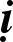 ñöôïc trí tueä ñeå ra khoûi ba coõi, taát caû caùc khoå naõo ñeàu döùt heát, neân goïi laø taän, ñaõ roãng khoâng thì vaéng laëng, cuõng khoâng coøn hai beân: sinh vaø dieät, dính maéc hay caét ñöùt.Khoâng hoaïn, vaéng laëng nhaát, an oån khoâng coøn yù nieäm buoàn hay vui, moät söï an oån döøng nghæ hoaøn toaøn, vaéng laëng baäc nhaát, nhaäp Nieát-baøn voâ dö.Luùc aáy nhöõng ngöôøi trong hoäi nghe Ñöùc Phaät noùi nghóa naøy, ñeàu vui möøng tin    nhaän, laøm leã Phaät roài lui.Naéng noùng cuõng theá Tuyeát laïnh cuõng vaäyKeû ngu lo toanNaøo bieát thay ñoåi.Ngaøy xöa, coù vò tröôûng giaû xaây caát nhieàu nhaø cöûa, xuaân, haï, thu, ñoâng ñeàu xaây    nhaø, maëc tình laøm theo yù mình, khoâng giöõ giôùi caám. Ba thaùng trong naêm, sau naøy moãi thaùng ñeàu phôùt lôø khoâng deø chöøng gì caû. Tieàn cuûa voâ soá, nhöng laïi raát keo kieät khoâng heà boá thí cho ai, cuõng khoâng cuùng döôøng Sa-moân, Baø-la-moân, cuõng khoâng tin raèng coù ñôøi  naøy, ñôøi sau, maëc tình buoâng lung, tham lam keo kieät khoù giaùo hoùa. Khoâng bieát ñaïo ñöùc, khoâng maøng ñeán voâ thöôøng, oâng thích caát nhaø ñeïp, laàu tröôùc dinh sau, nhaø hoùng maùt,    nhaø aám cho muøa ñoâng, toøa doïc toøa ngang hôn möôøi daõy toøa. Thôøi tieát gioù  laïnh  caét  da  neân oâng quaù ñôøi.Ñöùc Phaät duøng Thieân nhaõn thanh tònh khoâng chuùt tì veát, Ngaøi thaáy oâng tröôûng giaû  ñoät nhieân qua ñôøi. Trong nhöõng ngaøy coøn soáng, oâng khoâng coù loøng thöông ngöôøi, ban boá cho chuùng sinh, chæ coù vieäc baét ngöôøi khaùc phaûi laøm vieäc naëng nhoïc. YÙ muoán xaây thaønh quaùch quy moâ roát cuoäc naøo ñöôïc maõn nguyeän!Baáy giôø, ôû tröôùc ñaïi chuùng, Ñöùc Phaät muoán chæ baøy nghóa aáy, neâu leân nguoàn coäi, cuõng muoán chuùng sinh ñôøi sau thaáu hieåu voâ ngaïi, laïi muoán neâu leân caùi ñaùng khen thì   ñöôïc chính mieäng thaàn cuûa chö Phaät, Theá Toân hieän taïi, quaù khöù khen taëng, cuõng khieán  cho chaùnh phaùp toàn taïi laâu daøi treân theá gian neân Ñöùc Phaät lieàn nhoùm hoïp ñaïi chuùng maø noùi keä:Naéng noùng cuõng theá Tuyeát laïnh cuõng vaäyKeû ngu lo toanNaøo bieát thay ñoåi.Baáy giôø nhöõng ngöôøi trong hoäi nghe lôøi Ñöùc Phaät daïy lieàn vui möøng thöïc haønh.Sinh con möøng vui, Thöông yeâu khoâng rôøi Keû say gaëp luõPhaûi bò cheát chìm.Ngaøy xöa, coù moät cö só tieàn cuûa giaøu coù voâ soá, kho taøng ñaày ngaäp baûy baùu, coù ñuû baûy baùu nhö vaøng baïc, chaâu baùu, xa cöø, maõ naõo, traân chaâu, hoå phaùch. Toâi tôù, voi ngöïa, xe coä, luùa thoùc chöùa ñaày kho laãm, khoâng thieáu thöù gì. Chæ thieáu coù moät ñieàu,  aáy laø khoâng coù con noái doõi toâng ñöôøng maø thoâi. Ñeå sinh ñöôïc con, oâng baø ñi  caàu   khaån cuùng vaùi khaép caùc Thaàn linh. Treân thì oâng laïy luïc caùc thaàn nhö thaàn coi nhaøcöûa, thaàn coi thaønh, thaàn coi baäc theàm, thaàn coi bôø ruoäng, oâng cuõng quyø laïy caùc thaàn toå tieân, oâng baø cha meï, thaàn nuùi, thaàn caây, thaàn trôøi ñaát. Döôùi thì oâng cuõng quyø laïy caùc thaàn ôû choã dô daùy, goø noång, maû moà. Duø chí thaønh nhö vaäy, nhöng oâng vaãn khoâng maõn nguyeän vì chöa sinh ñöôïc con. Roài ñeâm ngaøy buoàn raàu lo laéng daàn daàn sinh beänh. OÂng nghó: “Hieän nay trong nhaø ta cuûa caûi voâ soá, nhöõng chaâu baùu hieám coù ñeàu ôû trong    nhaø ta. Theá maø khoâng coù con ñeå noái doõi. Neáu chaúng may ta qua ñôøi thì taát caû cuûa caûi     naøy seõ sung vaøo cuûa coâng.” Nghó ñeán töông lai ñau xoùt aáy, nhöng oâng vaãn khoâng bieát    tính sao. Nhöng may maén thay, beänh oâng daàn daàn thuyeân giaûm. Ít laâu sau, vôï oâng sinh ñöôïc moät ñöùa con trai, thaân töôùng khoâi ngoâ ít coù treân ñôøi, maët töôi nhö hoa ñaøo, ñaày ñuû  caùc töôùng toát. Cha meï thaáy vaäy vui möøng hôùn hôû. OÂng môøi baø con choøm xoùm trong laøng aên uoáng vui chôi, ñôøn ca muùa haùt vui chôi suoát ngaøy. Sau ñoù, nguû say nhö cheát, khoâng  coøn bieát gì nöõa caû. Luùc aáy, coù côn luõ luït töø ñaâu traøn veà daâng cao, nhaän chìm cheát heát, khoâng coøn ai soáng soùt.Luùc baáy giôø Ñöùc Phaät duøng Thieân nhaõn thanh tònh, khoâng chuùt tì veát, Ngaøi thaáy roõsöï thaønh baïi cuûa vò tröôûng giaû kia. Nhaân söï vieäc aáy, Ngaøi suy tìm taän ngoïn ngaønh, muoán cho chuùng sinh ñôøi sau hieåu roõ söï vieäc moät caùch thoâng suoát, laïi muoán neâu leân caùi ñaùng khen thì ñöôïc chính mieäng thaàn cuûa chö Phaät Theá Toân hieän taïi, quaù khöù khen taëng, cuõng khieán chaùnh phaùp toàn taïi laâu daøi treân theá gian, Ñöùc Phaät lieàn nhoùm hoïp ñaïi chuùng noùi    baøi keä:Sinh con möøng vui, Thöông yeâu khoâng rôøiKeû say gaëp luõPhaûi bò cheát chìm.Caùc thaày Tyø-kheo nghe lôøi Phaät daïy, vui möøng thöïc haønh.Coù con, coù cuûa Keû ngu mieät maøi Thaân chaúng cuûa ta Noùi gì con, cuûa!Ngu daïi heát söùc Töï cho mình khoân Ngu maø baûo khoânAÁy laø quaù ngu.Thuôû aáy, Ñöùc Phaät ngöï trong giaûng ñöôøng cao lôùn beân caïnh ao Di haàu, thuoäc thaønh Tyø-xaù-ly.Luùc aáy, ôû ñoù coù nhieàu thanh nieân baén cung raát gioûi, hoï baén ñaàu caùc muõi teân dính thaúng vaøo nhau. Trong nhöõng ngöôøi gioûi baén teân, hoï laø nhöõng ngöôøi taøi gioûi nhaát. Hoï töï caäy vaøo doøng hoï cao quyù, ñôøi khoâng ai baèng. Hoï cho raèng khaép nôi trong coõi Dieâm-phuø- lôïi naøy khoâng coøn ai baèng hoï. Caùi chính ñaùng lo laø ngöôøi cha nghó raèng: “Ngaøy nay, treân ñôøi khoâng ai saùnh baèng con ta, thì ñaâu coù keû gian taëc naøo daùm khi deã boïn ta”. Ngöôøi con cuõng suy nghó laø: “Cha ta coù ngheà gioûi thì chaéc chaén seõ thaéng moïi ngöôøi”. Theá roài,     ngöôøi naøo cuõng yû laïi, cuoái cuøng thì khoâng ai töï cöùu mình ñöôïc. Caùi cheát chôït ñeán thì lo chaïy vaïy khaép nôi. Cho neân coù lôøi tuïng raèng:Ganh nhau doøng doõi maïnhNhìn nhau nhö anh em Luùc thaàn cheát ñuoåi doàn Bò haïi khoâng ñöôøng troán. Thaàn cheát coù soá loaïiBaø con phaûi cöùu nhau. Chöùa tieàn cuûa quaù nhieàu Bò giaëc cöôùp nhieãu haïi. Löûa chaùy, duøng nöôùc taét Laáy loïng che aùnh saùng. Giaän laáy thuoác ñoäc tröø Buøa chuù deïp taø vaïy.Voi döõ duøng moùc khieán Chaên traâu laáy roi quaát Caùc vieäc naøy ñeàu vuiCheát ñeán khoù giöõ ñöôïc.Theá löïc voâ thöôøng Khoâng theå nöông caäy Bieát cheát maát maïng Nhöng khoâng giöõ laâu Taát caû ñeàu heátKeû khoâng hieåu bieát Bò ñôøi cheâ baiTroâi laên caùc neûo.Luùc aáy, nhöõng ngöôøi thuoäc doøng hoï Thích trong nöôùc Ca-tyø-la-veä nghe Ñöùc Phaät  noùi, hoï bieát taøi ngheà baén cung cuûa mình khoâng ai ñòch noåi. Theá neân trong traän ñaùnh nhau vôùi vua Löu Ly, hoï ñaõ baén teân raát taøi tình. Ñòch coù ngöôøi bò truïi heát loâng maøy, coù keû khoâng coøn raâu toùc, nhöng khoâng bò thöông toån gì caû. Sau ñoù, vua Löu Ly muoán ruùt quaân veà, caùc quan lieàn ñeán can ngaên:–Nhöõng ngöôøi thuoäc doøng hoï Thích naøy vaâng giöõ Giôùi luaät ñeàu chöùng ñaïo quaû, tuy hoï coù taøi baén cung gioûi, nhöng hoï khoâng laøm toån haïi ta.Luùc aáy vua Löu Ly tieán quaân tôùi, coøn quaân doøng hoï Thích thì ruùt lui. Hoï giöõ chaët  cöûa thaønh, sai söù ñeán thöa vôùi Ñöùc Phaät:–Hoâm nay tình theá nguy caáp laém, vì vua Löu Ly taán coâng tôùi. Ñöùc Theá Toân baûo:–Neáu môû cöûa thì seõ bò toån haïi, coøn ñoùng cöûa thì khoâng bò toån haïi gì!Khi vò söù giaû kia trôû veà tôùi choã doøng hoï Thích roài beøn baûo vôùi hoï laø Ñöùc Theá Toân   coù daïy: “Neáu môû cöûa thì bò vua Löu Ly ñaùnh phaù gieát haïi, coøn khoâng môû cöûa thì oâng ta chaúng laøm gì ñöôïc”. Nghe lôøi aáy, caùc vò thuoäc doøng hoï Thích ñoùng chaët, canh gaùc    nghieâm ngaët caùc cöûa ra vaøo. Luùc ñoù vua Löu Ly ñoùng quaân ngoaøi cöûa thaønh, baûo nhöõng ngöôøi thuoäc doøng hoï Thích:–Haõy môû cöûa thaønh cho mau, hai beân seõ hoøa thuaän, khoâng coù vieäc gieát haïi nhau.Beân trong thaønh, nhöõng ngöôøi doøng hoï Thích, bò nghieäp ñôøi tröôùc keùo loâi neân hoï   ñoøi môû cöûa, coøn nhöõng ngöôøi khoâng coù nôï ñôøi tröôùc thì ñoøi phaûi vaâng lôøi Nhö Lai daïy laøkhoâng ñöôïc môû cöûa.Tröôùc ñoù, ôû beân ngoaøi thaønh coù töôùng Xaù Maõ Thích, ñaõ ñaùnh nhau vôùi vua Löu Ly, gieát cheát baûy muoân ngöôøi, khieån voi chóa ngaø ñaâm cheát voâ soá chuùng sinh. Töôùng Xaù Maõ Thích baûo vua Löu Ly:–Thaèng con cuûa noâ tyø hoaøng gia sinh ra kia, ngöôi chôù coù ruùt lui! Ñeå ta vaøo thaønh chuaån bò chieán cuï seõ ñaùnh nöõa.Luùc aáy nghe Xaù Maõ Thích ñaõ gieát haïi quaù  nhieàu  ngöôøi, nhöõng ngöôøi doøng hoï  Thích trong thaønh lieàn cho ngöôøi goïi Xaù Maõ Thích ñeán quôû traùch baûo phaûi ngöng tay:–Ngöôi chaúng phaûi thuoäc doøng hoï Thích maø töï xöng hoï Thích, laøm oâ nhieãm doøng   hoï Thích, ngöôi ñaõ laøm nhô danh, vaäy haõy ra khoûi nöôùc, khoâng ñöôïc ôû trong thaønh naøy. Haõy ñi leï ñi, chôù ñöùng ñoù!Luùc aáy Xaù Maõ Thích ra khoûi thaønh. Baáy giôø vua Löu Ly thuùc giuïc ñoøi môû cöûa.Nhöõng ngöôøi hoï Thích coù nôï ñôøi tröôùc môùi baûo nhöõng ngöôøi hoï Thích kia:–Phaûi mau môû cöûa thaønh ñeå coi thaèng con cuûa noâ tyø hoaøng gia sinh ra kia noù laøm    gì naøo?Nhöõng ngöôøi hoï Thích khoâng coù nôï ñôøi tröôùc môùi baûo vôùi nhöõng ngöôøi thuoäc hoï Thích kia:–Nhö Lai ñaõ daïy laø neáu môû cöûa thì bò gieát taát caû! Khoâng môû cöûa thaønh thì seõ antoaøn.Luùc baáy giôø vua Löu Ly laïi thuùc giuïc haõy môû cöûa thaønh. Luùc aáy oâng Thích Ma-ha-nam noùi vôùi vua Löu Ly:–Cho toâi xin moät ñieàu, neáu cho pheùp thì toâi môùi trình baøy! Vua Löu Ly baûo:–Ngöôi cöù noùi. Ta seõ khoâng traùi lôøi.Luùc aáy oâng Ma-ha-nam böôùc ñeán taâu vua:–Cho pheùp trong thôøi gian toâi laën xuoáng soâng thì xin vua haõy thaû nhöõng ngöôøi hoï Thích ra, cho ai naáy ñöôïc thoaùt naïn.Roài oâng Ma-ha-nam nhaûy xuoáng soâng, coät toùc mình vaøo goác caây vaø cheát chìm döôùi ñaùy nöôùc. Trong thôøi gian aáy, ngöôøi hoï Thích ñöôïc thaû cho chaïy thoaùt. Sau ñoù vua Löu   Ly cho ngöôøi laën xuoáng tìm xem taïi sao caäu Thích Ma-ha-nam laïi ôû laâu döôùi nöôùc nhö theá. Ngöôøi laën beøn xuoáng tìm, sau ñoù noåi leân thöa:–OÂng Thích Ma-ha-nam ñaõ cheát döôùi ñaùy nöôùc.Luùc baáy giôø vua Löu Ly ñem baûy muoân ngöôøi hoï Thích ñaõ chöùng quaû Tu-ñaø-hoaøn   ra choân soáng, roài coøn cho voi daäm ñaïp cheát heát. AÁy laø nhöõng ngöôøi hoï Thích coù nôï ñôøi tröôùc, ñaønh phaûi chòu cheát, khoâng caäy nhôø vaøo ñaâu ñöôïc. Luùc baáy giôø Ñöùc Theá Toân baûo caùc thanh nieân Tyø-xaù-ly:–Hö khoâng coù theå trôû thaønh ñaát, ñaát coù theå trôû thaønh hö khoâng. Moät khi nôï ñôøi    tröôùc ñaõ chín muoài thì khoâng troán chaïy ñi ñaâu ñöôïc.Nhaân söï vieäc aáy, Ñöùc Phaät tìm hieåu taän ngoïn nguoàn, laøm ngoïn ñeøn saùng lôùn cho chuùng sinh ñôøi sau, cuõng khieán cho chaùnh phaùp toàn taïi laâu daøi treân theá gian, neân ôû tröôùc ñaïi chuùng, Ñöùc Theá Toân noùi baøi keä:Chaúng nhôø ñöôïc con Chaúng nhôø cha anhBò cheát böùc ngaëtChaúng nhôø ñöôïc ai.Haøng töù chuùng nghe Ñöùc Phaät noùi xong, vui möøng laøm leã roài lui.Ñieàu ñuùng neân laøm ñuùng Laøm ñuùng vieäc thaønh ñuùng Moïi ngöôøi töï meät nhoïcNaøo hay giaø cheát ñeán. Ñoùi khaùt thieáu nöôùc uoáng Nhö nai khaùt chaïy quaøng Bò thôï saên baén truùng Khoâng nghó döùt aùi duïc.Khoâng tìm phöông tieän hay Phaân tích thaân hình naøy Giaø cheát boãng chôït ñeánKhoâng ñeán ñöôïc Nieát-baøn.Taát caû chuùng sinh yù chí vaø haønh ñoäng khaùc nhau, vieäc laøm cuõng khaùc nhau, neân   vieäc tu caên laønh cuõng khoâng ñaùng noùi. Nhieàu ngöôøi chaêm lo chuyeän beân ngoaøi, khoâng lo noäi phaùp, khoâng lo mình seõ cheát, cöù töôûng ta soáng hoaøi.Ngaøy xöa, ôû nöôùc Keá-taân coù hai anh em noï, moät ngöôøi xuaát gia tu chöùng quaû A-la- haùn, moät ngöôøi ôû nhaø troâng coi gia nghieäp. Baáy giôø, ngöôøi anh thöôøng  tôùi  nhaø  em khuyeân lôn, daïy baûo raèng:–Em neân boá thí, giöõ giôùi, laøm caùc vieäc laønh, coøn soáng thì ñöôïc tieáng khen, sau khi cheát thì sinh vaøo coõi toát ñeïp.Ngöôøi em ñaùp:–Anh ñaõ boû nhaø laøm Ñaïo só, khoâng lo vieäc quan, khoâng nghó ñeán cha meï, vôï con, cuõng khoâng nghó ñeán taøi saûn gia nghieäp. Neáu nhö bò maéng nhieác laøm nhuïc cuõng khoâng buoàn raàu. Khi coù chuyeän vui söôùng thì cuõng khoâng möøng rôõ.Ngöôøi anh nhieàu laàn khuyeân lôn daïy baûo, nhöng ngöôøi em vaãn khoâng nghe lôøi. Veà sau, ngöôøi em maéc beänh cheát baát ngôø, bò ñoïa laøm traâu, bò chuû baét chôû muoái vaøo thaønh.  Luùc aáy ngöôøi anh laø A-la-haùn töø trong thaønh ñi ra, lieàn ñeán beân con traâu maø noùi keä:Chôû mang raát naëng nhoïc Böôùc ñi khoâng bieáng nhaùcBò ngöôøi ñaùnh sai khieán Ngaøy nay bò khoán khoå. Xoû muõi coät daây daøm Löng ung nhoït gheû lôû  Bò ruoài nhaëng bu chích Ngaøy nay bò khoán khoå. AÊn toaøn laø coû uùaUoáng nöôùc möa ñoïng sình Roi voït chaúng rôøi mình Ngaøy nay bò khoán khoå.Ñaõ laøm thaân suùc sinh Phöông caùch naøo thoaùt ra? Vaäy haõy chuyeân taâm nieämTam-mieäu-tam-boà-ñeà.Nghe baøi keä aáy, con traâu buoàn baõ khoâng vui. Ngöôøi chuû lieàn hoûi Ñaïo nhaân:–OÂng noùi gì maø khieán traâu toâi buoàn baõ nhö theá? Ñaïo nhaân thöa:–Con traâu naøy voán laø em toâi.Nghe vaäy, ngöôøi chuû traâu thöa vôùi ñaïo só:–Em ngaøi, xöa kia laø choã raát thaân thieát vôùi toâi. Ñaïo nhaân noùi:–Ngaøy xöa em toâi coøn maéc nôï cuûa oâng moät ñoàng tieàn muoái. Baáy giôø, ngöôøi chuû traâu baûo traâu:–Giôø ñaây, ta thaû ngöôøi, ngöôi khoâng coøn phaûi laøm vieäc cho ta nöõa.Luùc ñoù con traâu lieàn nhaûy xuoáng vöïc saâu, doác loøng nghó ñeán Phaät, sau khi cheát noù ñöôïc sinh leân coõi trôøi. Coù nhöõng chuùng sinh meâ luyeán coõi ñôøi, ñaém say cuûa caûi, khoâng bieát laøm laønh, neân sau khi cheát ñoïa vaøo loaøi ngaï quyû. Coù nhöõng ngöôøi xuaát gia hoïc ñaïo, caét ñöùt aân aùi, boû taùm vieäc ôû ñôøi, tu taâm thanh tònh.Gioáng nhö caâu chuyeän veà thaùi töû vaø coâ gaùi doøng Chieân-ñaø-la. Coâ ñeo chuoãi anh    laïc, nhan saéc xinh ñeïp nhö gaùi trôøi. Nhìn qua, thaùi töû muoán cöôùi laøm vôï, nhöng vua cha baûo:–Theo luaät phaùp trieàu ñình thì khoâng ñöôïc  cöôùi ngöôøi giai caáp khaùc, khoâng ñöôïc  keát hoân vôùi daân thöôøng, luoân phaûi keát hoân vôùi haøng tröôûng giaû, cö só.Thaùi töû thöa vôùi vua cha:–Neáu khoâng cöôùi ñöôïc  coâ  gaùi aáy thì con seõ töï saùt, khoâng theå soáng treân cuoäc ñôøi  naøy nöõa.Nghe lôøi ñoù, gioáng nhö ñang aên maø bò maéc ngheïn, nuoát vaøo khoâng ñöôïc maø nhaû ra cuõng khoâng xong, vua lieàn cho ngöôøi ñeán nhaø coâ gaùi Chieân-ñaø-la, noùi vôùi cha meï coâ ta:–Caùc ngöôøi phaûi gaû con gaùi cho thaùi töû. Baø meï coâ gaùi noùi:–Neáu thaùi töû baèng loøng theo thoùi quen cuûa giai caáp chuùng toâi laø saùt sinh thì toâi môùi baèng loøng gaû con gaùi cho.Söù giaû veà taâu, vua beøn baûo thaùi töû:–Con phaûi laøm vieäc saùt sinh, boû caùch soáng hoaøng gia maø soáng theo thöôøng daân. Vì sao laïi phaûi saùt sinh ñeå cöôùi ñöôïc coâ gaùi aáy?Thaùi töû thöa:–Khi taâm ñaõ tham muoán thì laøm vieäc saùt sinh khoâng khoù.Thaùi töû lieàn boû hoaøng cung maø ñeán nhaø saùt sinh ñeå xin cöôùi coâ gaùi. Thaùi töû phaûi   laøm nhöõng coâng vieäc naïêng nhoïc nhö ñoán cuûi, haùi rau, mang guøi, queùt doïn. Cöù laøm theá   traûi qua thôøi gian khaù laâu.Moät laàn, vò quan ñaïi thaàn baäc nhaát ra khoûi thaønh, troâng thaáy thaùi töû, oâng hoûi:–Thaùi töû ñaõ cöôùi ñöôïc coâ gaùi aáy chöa? Thaùi töû traû lôøi:–Baän roän nhieàu coâng vieäc, neân toâi queân maát coâ gaùi, khoâng coøn nhôù nöõa. Quan ñaïi thaàn laïi hoûi:–Xaâu chuoãi ngoïc anh laïc thôm aáy hieän giôø ôû ñaâu? Thaùi töû traû lôøi:–Toâi cuõng queân maát, chaúng nhôù noù ôû ñaâu.Quan ñaïi thaàn thöa thaùi töû:–Chaúng nhöõng khoâng cöôùi ñöôïc vôï, cuõng khoâng ñöôïc xaâu chuoãi ngoïc, laïi maát caû ngoâi vua, khoâng ñaït keát quaû gì, giôø phaûi laøm sao ñaây?Nghe vaäy, thaùi töû rôi leä, buoàn baõ khoâng vui. Caâu chuyeän nguï ngoân naøy, keå cho moïi ngöôøi nghe aét coù lôïi ích laâu daøi.Coøn coù thaùi töû, tröôûng giaû, cö só xuaát gia hoïc ñaïo, laøm caùc coâng ñöùc, mong caàu  chöùng quaû A-la-haùn, gôõ mình ra khoûi moïi troùi buoäc ôû ñôøi, soáng trong coõi duïc maø vaãn khoâng dính maéc vaøo duïc, giaûi thoaùt kia ñaây, phaân bieät voâ minh trí tueä giaûi thoaùt voâ ngaïi, giaûi thoaùt thaønh töïu ñöôïc thaät nghóa cao quyù.Cha meï, anh em thöôøng cheâ traùch ngöôøi xuaát gia. Hoï noùi:–Trong loaøi ngöôøi heøn keùm nhaát thì khoâng gì hôn keû xuaát gia. Ñeán töøng nhaø xin aên cho ñoù laø vieäc bình thöôøng. Bò moïi ngöôøi cheá nhaïo cöôøi cheâ, ñaâu coù gì ñaùng vui? Coù leõ ngöôøi ta ñaõ duøng buøa chuù bieán ngöôi thaønh keû aên xin, chi baèng laøm ngöôøi taïi gia maø höôûng thuù vui naêm duïc. Ta laäp ñaøn boá thí caàu phöôùc khoâng meät moûi, cung caáp caû töông lai, quaù khöù vaø hieän taïi, ban phaùt cho ngöôøi ngheøo cuøng thaáp keùm, cuùng döôøng cho caùc baäc Sa-moân, Baø-la-moân, löõ khaùch ñi xa. Boán thöù cuùng döôøng laø y phuïc, thöùc uoáng aên, giöôøng naèm, thuoác men, ai caàn aùo maëc cho aùo maëc, ai caàn côm aên cho côm aên. Höông xoâng, traøng hoa, khaên tay, saùu moùn thöôøng duøng trong nhaø, ñeàu cung caáp ñaày ñuû. Xuaát   gia raát cöïc khoå?Baáy giôø, nhöõng ngöôøi hoïc ñaïo beøn noùi vôùi baø con hoï haøng:–YÙ chí chuùng toâi laø muoán hoïc ñaïo, khoâng thích soáng ñôøi taïi gia bò raøng buoäc vaøo  moïi chuyeän ñôøi.Baø con hoï haøng beøn baûo:–Neáu khoâng öa thích cuoäc soáng theá tuïc thì cöù vieäc xuaát gia.Roài nhöõng ngöôøi naøy boû nhaø ñi hoïc ñaïo, nhöng hoï laïi hoïc taäp nhöõng ñieàu khoâng   coát yeáu, khoâng tu haønh giaùo theo chaùnh nghieäp, traûi thôøi gian daøi, baø con hoï haøng ñeán thaêm beøn hoûi:–Quyù vò ñaõ chöùng quaû A-la-haùn chöa? Caùc Ñaïo nhaân thöa:–Töø khi hoïc ñaïo ñeán giôø, nay chuùng toâi môùi nghe danh töø A-la-haùn. Ngöôøi baø con laïi hoûi:–Lìa boû aùi duïc, khoâng chaáp ngaõ chaáp phaùp, döùt boû voâ minh, trí tueä giaûi thoaùt, giaûi thoaùt voâ ngaïi, thaønh töïu ñöôïc thaät nghóa cao quyù, nhöõng phaùp ñaày ñuû vöøa keå, caùc vò ñaït  tôùi hay chöa?Caùc Ñaïo nhaân ñaùp:–Caùc phaùp nhö theá, chuùng toâi chöa ñaït ñöôïc. Teân caùc phaùp aáy chuùng toâi coøn khoâng bieát huoáng gì laø thöïc haønh?Baø con hoï haøng cuøng hoûi:–Taïi sao caùc vò ñaõ boû nhaø, boû taøi saûn, boû caû baø con hoï haøng, boû caû aân aùi ñeå ñi xuaát gia, nhöng laïi tu hoïc nhöõng phaùp khoâng phaûi chaùnh phaùp, khoâng khaùc gì ngöôøi theá tuïc?Luùc baáy giôø Ñöùc Theá Toân  duøng Thieân nhaõn thanh tònh, khoâng chuùt tì veát thaáy  nhöõng lôøi ñoái ñaùp qua laïi giöõa nhöõng ñaïo só vaø baø con hoï haøng. Ngaøi bieát nhöõng ñaïo só   kia hoïc phaùp taø, khoâng tu theo chaùnh lyù. Muoán ñeán giaùo hoùa hoï, Ngaøi lieàn hieän ñaïo löïc.Ñöùc Phaät nhaân vieäc aáy, muoán tìm tôùi ngoïn ngaønh, thò hieän  ngoïn ñeøn saùng cho chuùng sinh ñôøi sau, cuõng khieán cho chaùnh phaùp toàn taïi laâu daøi treân theá gian, neân ÑöùcTheá Toân ôû tröôùc hoäi chuùng, noùi baøi keä:Ñieàu ñuùng neân laøm ñuùng Laøm ñuùng vieäc thaønh ñuùngMoïi ngöôøi töï meät nhoïcNaøo hay giaø cheát ñeán.Luùc baáy giôø Toân giaû Maõ Thanh laïi noùi baøi keä:Taém goäi trau chuoát thaân Ngu khôø khoâng tu thieänCaùi cheát boãng nhieân ñeánNhö meï boàng con cheát.Ngöôøi ta soáng hôn thua, tranh nhau phaûi,  traùi, cöù laøm theo  thoùi taø, khoâng thuaän theo chaùnh phaùp.Xöa, coù hai vôï choàng noï, chaøng trai thì khoâi ngoâ, naøng thì xinh ñeïp, ñuû caùc töôùng  toát ñeïp, caùc caên ñeàu vaéng laëng. Hoï cuøng kính yeâu chieàu chuoäng nhau, khoâng heà thoûa  maõn. Nhö lôøi kinh cheùp thì: Hai vôï choàng boãng nhieân bò muø maét, khoâng coøn troâng thaáy nöõa. Hai vôï choàng caøng quyeán luyeán nhau sôï bò ngöôøi löøa gaït. Choàng sôï maát vôï, vôï sôï maát choàng. Caû hai cuøng ngoài beân nhau canh chöøng cho nhau khoâng rôøi xa giaây laùt. Luùc   aáy baø con hoï haøng ñi khaép nôi tìm thaày veà chöõa beänh cho hoï. Thôøi gian sau, caû hai ñöôïc saùng maét ra. Choàng thaáy nhan saéc vôï thay ñoåi, khoâng gioáng nhö xöa, lieàn leân tieáng hoûi:–Ai ñaõ laøm thay ñoåi vôï toâi?Trong khi ñoù, vôï thaáy dung maïo choàng thay ñoåi, khoâng gioáng nhö xöa, cuõng leân tieáng hoûi:–Ai ñaõ laøm thay ñoåi choàng toâi? Baø con hoï haøng beøn giaûi thích:–Dung maïo thôøi treû trung ñoåi thay trong töøng ngaøy, khi oám, söùc taøn, da duøn, maët nhaên, moãi ngaøy moãi khaùc. Thaân hình ñaõ giaø nua maø mong thaáy laïi saéc treû thieáu nieân thì khaùc gì duøi nöôùc ñaù mong laáy löûa, chaúng laø sai laàm laém ö? Sao hai ngöôøi cöù keâu khoùc    maø khoâng nhaän ra nhau nhö theá?Soi vaøo göông thì thaáy dung nhan thay ñoåi. Than oâi! Giaø ñeán nôi, saéc ñeïp khoâng döøng laâu. Oai dung tuyeät vôøi thì moät mai ñaõ khaùc. Khoâng bieát maø cöù lo laéng buoàn raàu     chæ caøng theâm khoå. Nhaân vieäc naøy maø Toân giaû Ñaøm-ma-daõ-theá-lôïi noùi baøi tuïng raèng:Gioáng nhö ngöôøi nguû meâ Troäm khoeùt töôøng laáy cuûaCuûa tieàn maát naøo bieát Bieát roài, tìm khaép nôi. Ngu, ít hoïc buoâng lung Töï traàm trong ao toáiKhoâng thaáy troäm, maát cuûaChoáng giaëc giaø, khoâng ñöùc.Cho neân noùi: “Quen theo thoùi taø, traùi ñaïo, maát phaùp, baát chôït giaø cheát ñeán.” Baáy giôø, moïi ngöôøi nghe lôøi aáy ñeàu vui möøng ra veà.Cho neân tu thieàn ñònhHeát sinh, khoâng nhieät naõo Tyø-kheo chaùn ma quaânTöø ñoù, thoaùt sinh töû.Nhö Lai noùi veà: “Voâ thöôøng bieán ñoåi, caùc Tyø-kheo nghe ñeàu chaùn ngaùn muoán lìa   boû thaân naøy, vì noù laø goác ñeå gìn giöõ caùc nhaäp.”Ñöùc Theá Toân daïy baûo truyeàn trao chaùnh nghieäp, tu taäp chaùnh phaùp, hoaëc khi ôû goø maû, döôùi goác caây, hay khi kinh haønh ôû choã troáng, ngoài thieàn tu ñònh, chôù neân bieáng treã. Baây giôø khoâng sieâng naêng, veà sau aên naên voâ ích. Ñoù laø giôùi caám cuûa Tyø-kheo, cho neân  noùi raèng:Cho neân tu  thieàn  ñònh Heát sinh, khoâng nhieät naõoTöø saùng sôùm, giöõa tröa, chieàu toái, ñaàu hoâm, nöûa ñeâm, gaàn saùng, Ñöùc Phaät baûo caùc Tyø-kheo khi ñi, ñöùng, naèm, ngoài, tôùi, lui, nguû, thöùc, phaûi luoân nhôù nghó thöïc haønh Tam- muoäi khoâng xen hôû. “Heát sinh, khoâng nhieät naõo” nghóa laø thaân, mieäng, yù khoâng noùng   böùc, khoâng bò löûa keát söû thieâu ñoát, tinh taán, maïnh meõ. Ñöùc Phaät baûo caùc Tyø-kheo:–Ñaàu bò chaùy, aùo bò chaùy phaûi ñeà phoøng ra sao? Caùc Tyø-kheo baïch Phaät:–Cöùu ñaàu, giöõ aùo laø ñeà phoøng. Ñöùc Phaät baûo caùc Tyø-kheo:–Khoâng ñuùng. Nhö Lai noùi laø phaûi nhìn kyõ ñaàu vaø aùo. Laïi coøn phaûi tìm caùch duøng phaùp laønh ñeå döùt boû phaùp aùc, phaûi duïng yù cho beàn chaéc. Ñoái vôùi phaùp laønh, hoaøn toaøn khoâng neân vöôït qua ñaàu moái. “Heát sinh, khoâng nhieät naõo”: Sinh laø tieáp tuïc coøn ñôøi soáng, giaø, beänh, cheát vaãn coøn sinh. Buoàn raàu, khoå naõo, qua laïi ñeàu coù sinh.Neân khi Phaät noùi phaåm Voâ thöôøng thì Toân giaû A-nan lieàn noùi baøi tuïng:Ta nghe vieäc thuôû noï Nhö Lai noùi Xuaát Dieäu Chuùng sinh coøn taêm toáiDuøng loøng thöông cöùu giuùp.Noùi voâ thöôøng thì baûn thaân caâu noùi, yù vò caâu noùi, caâu vaên noùi, nghóa cuûa caâu noùi  phaûi ñaày ñuû thì mieäng noùi môùi khoâng laàm loãi.Caâu “Nghe moät thuôû noï”: Toâi aám trì ñeàu heát, coù khaû naêng phaân bieät taát caû.  Chính töø maïng soáng coù thaân hình maø chòu bao hoaïn naïn. Toâi nghe Ñöùc Phaät noùi söï vieäc moät thuôû noï, nhö theá chuyeân taâm khoâng roái loaïn, cuõng khoâng coù yù nieäm naøo  khaùc xen vaøo. Tìm caàu phaùp laønh caên baûn ñeå chæ baøy con ñöôøng cho chuùng sinh ngu toái. Chuùng sinh ôû treân ñôøi naøy gioáng nhö ngöôøi bò muø baåm sinh khoâng coù maét thì môû maét cho hoï ñöôïc thaáy, duøng taâm Ñaïi töø nhoå saïch goác khoå cho hoï. Coi chuùng sinh nhö cha meï, giaûng noùi yù nghóa treân.Phaûi hieåu cuù nghóa saâu Kheùo trau doài ñaïo ñöùcMôùi döùt ñöôïc caùc khoåÑaït tôùi choã voâ dö.Hoaëc laáy nghóa lyù caâu vaên maø döùt boû keát söû, khoâng laáy yù vò cuõng nhö nguyeân caâuvaên. Trong kinh Phaät cuõng noùi: “Khoâng tu taäp voâ laäu thì sao goïi laø ñuùng chaùnh phaùp, voâ keát, tröø laäu, khoâng sinh maø noùi laø sinh”. Ñoù khoâng phaûi kinh Phaät, hoaëc tuïng kinh Phaät   maø khoâng döùt boû keát söû.Cho neân Ñöùc Theá Toân noùi: “Phaûi hieåu cho saâu yù nghóa caâu vaên.”Luùc baáy giôø, Toân giaû La-vaân ñeán choã Ñöùc Phaät, leã saùt chaân Phaät roài ngoài qua moät beân, baïch Phaät:–Baïch Theá Toân, xin Nhö Lai noùi phaùp cho con nghe ñeå döùt boû taâm höõu laäu maø    mau choùng ñöôïc giaûi thoaùt.Ñöùc Theá Toân baûo La-vaân:–Thaày haõy suy nghó caùc baøi veà Nhaân duyeân taïp, sau ñoù tuïng, tuïng xong haõy trôû laïi choã Nhö Lai.Sau khi tuïng Nhaân duyeân taïp tuïng moät caùch nhuaàn nhuyeãn, La-vaân lieàn ñeán choã Phaät, baïch vôùi Phaät raèng:–Baïch Ñöùc Theá Toân, con ñaõ tuïng Nhaân duyeân taïp tuïng, nhöng taâm höõu laäu chöa  giaûi thoaùt.Ñöùc Phaät baûo La-vaân:–Thaày neân tuïng Nguõ thaïnh aám taïp tuïng.Vaâng lôøi aáy, La-vaân lieàn tuïng Nguõ thaïnh aám. Laïi nhaân luùc khaùc, La-vaân ñeán choã Ñöùc Phaät, baïch Phaät:–Con tuïng Nguõ thaïnh aám xong, nhöng taâm höõu laäu chöa giaûi thoaùt. Ñöùc Phaät baûo La-vaân:–Ngöôi haõy tuïng Luïc caùnh laïc taïp tuïng.Vaâng lôøi daïy, La-vaân tuïng Luïc caùnh laïc. Thöøa thì giôø,  La-vaân laïi ñeán choã Ñöùc   Phaät baïch Phaät:–Con ñaõ tuïng Luïc caùnh laïc, nhöng taâm höõu laäu chöa giaûi thoaùt. Baáy giôø Ñöùc Phaät baûo La-vaân:–Thaày phaûi quaùn xeùt yù nghóa cuûa noù.Vaâng lôøi daïy aáy, La-vaân töï mình suy nghó roõ raøng yù nghóa aáy, daàn daàn döùt haún keát söû, chöùng quaû A-la-haùn. AÁy laø nhôø phaân bieät yù nghóa, cho neân vöôït thöù baäc maø chöùng quaû, döùt höõu laäu thaønh voâ laäu.Do theá Toân giaû A-nan noùi:–Nhôø hieåu saâu saéc yù nghóa cuûa caâu, kheùo trau doài ñaïo ñöùc, duøng chaùnh ñaïo caét ñöùt keát söû, döùt boû baûy söû troùi buoäc, heát haún khoâng coøn soùt, aáy goïi laø Nieát-baøn. Dieät heát,  khoâng coøn sinh dieät, khoâng coøn dính maéc, döùt boû, ñöôïc an oån vui söôùng. Cho neân noùi   kheùo trau doài ñaïo ñöùc môùi döùt caùc noãi khoå. Khoå laø khoå  veà  sinh, veà giaø, veà beänh,  veà  cheát, veà thöông yeâu phaûi chia lìa, veà oaùn gheùt maø phaûi gaëp nhau… ñöôïc ñeán choã voâ dö,  voâ dö laø nghóa baäc nhaát, voâ thöôïng, khoâng coù loãi laàm.